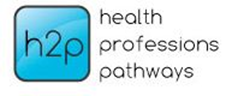  This work by the Health Professions Pathways (H2P) Consortium, a Department of Labor, TAACCCT funded project is licensed under a Creative Commons Attribution 4.0 International License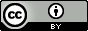 